Volksschule Pruggern	                       0664 25 555 18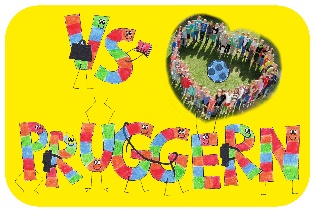 Pruggern 34	   vs.pruggern@vspruggern.at8965 Michaelerberg-Pruggern	                 www.vspruggern.at________________________________________________________________________________Schüler/innenaufnahmeblattVon den Erziehungsberechtigten auszufüllen:Angaben zum KindAngaben zu den ErziehungsberechtigtenAngaben zur MutterAngaben zum VaterAngaben zum Kindergarten______________________________________________________(Unterschrift des/ der Erziehungsberechtigten)FamiliennameVornameGeschlechtGeburtsdatumGeburtsortGeburtsstaatStaatsbürgerschaftErstspracheReligionsbekenntnisVersicherungsanstaltSoz.Vers.Nr.Geschwister AnzahlErziehungsberechtigt Eltern         󠇢 Mutter󠇢        󠇢 Vater 󠇢           andereFamilienstand verheiratet 󠇢 󠇢 ledig         󠇢  geschieden󠇢 󠇢verwitwetDas Kind wohnt beiNameAnschriftBerufTelefonnummerE - MailNameAnschriftBerufTelefonnummerE - MailBesuch ja           󠇢 neinAnzahl der JahreName d. Kindergart.Name der Pädagogin